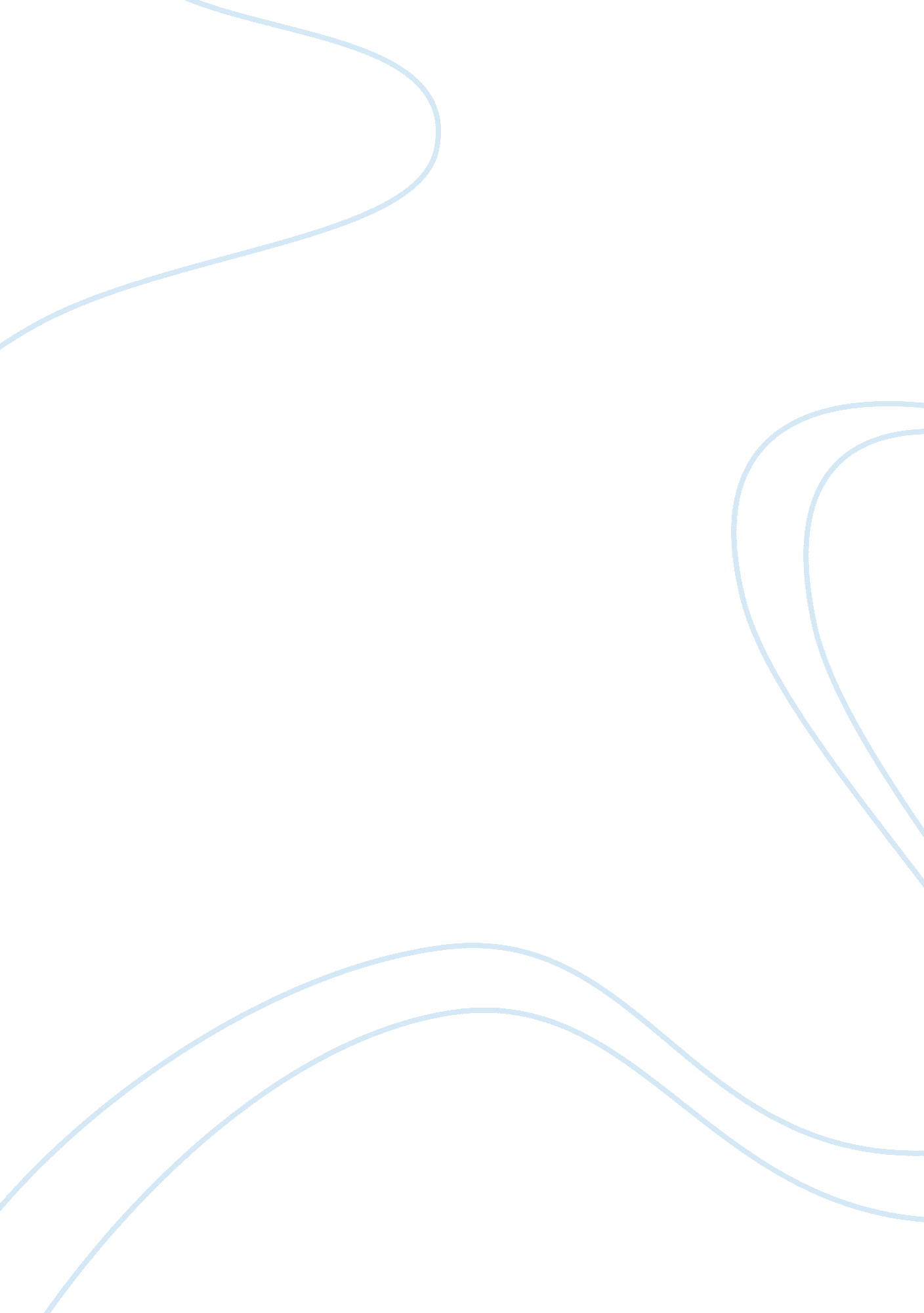 Blog 1Philosophy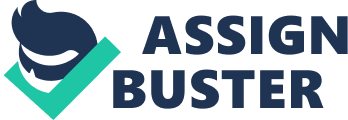 Critical Thinking: A Personal Experience Critical thinking can be regarded as a decision making process in which a person selects one option from many in such a way that it is most effective in return. It can be applied in real life by every individual for any type of decision (Weil and Kincheloe). The process of critical thinking has helped a lot in my personal life. Most recently, I have been extremely busy in my daily routine for which I have not been able to cope up with all my commitments. It is due to this reason that I have undergone various issues. 
As I am a very social person, I like to meet new people and engage myself with social or welfare activities. One of my social gatherings was arranging a charity show but at the same day, another group of friends invited me at a launch of flagship store. Since I wanted to be a part of both programs, I applied critical thinking on the situation. I prioritized both the programs and got to know that charity work was something that I wanted to do the most. Therefore, I went to the charity program before time and helped other people in arranging the program. I was able to call few people who were potential for charity funding and affirmed their support. In this way, I was able to play a role in the charity fundraiser. As I was able to save my time, I attended the flagship store launch and met my goal of being social and effective at the same time. 
Works Cited 
Weil, D and J. Kincheloe. Critical Thinking and Learning: An Encyclopedia for Parents and Teachers. New York: Greenwood Publishing Group, 2004. Print. 